​为进一步建立健全政府购买服务机制，坚持公平、透明、择优的原则，引入社会竞争机制，按照相关规定，决定向社会评估机构购买租金评估服务。即日起社会评估机构可以根据要求，结合本机构情况，前往报名参加。一、项目基本内容（一）项目名称：沙坪坝区养老服务中心（沙坪坝区福利院）、沙坪坝区老年人大学租金评估。（二）采购单位：沙坪坝养老服务中心（沙坪坝区福利院）（三）采购内容：对沙坪坝区养老服务中心、沙坪坝区老年人大学公允价值进行评估并出具报告。（四）采购预算：沙坪坝区养老服务中心预算金额：0.58万元（大写：伍仟捌佰元整），老年人大学预算金额：0.35万元（大写：叁仟伍佰元整），本项目采用总价包干方式实施，报价不得高于预算金额，否则按废标处理。（五）本项目不接受联合体参与谈判，二、竞采资格（一）基本资质条件1.具有独立承担民事责任的能力；2.具有良好的商业信誉；3.具有履行合同所必需的设备和专业技术能力；4.参加政府采购活动前三年内，在经营活动中没有重大违法记录；5.法律、行政法规规定的其他条件；（提供营业执照及承诺函扫描件）（二）特定资质条件具有房地产备案二级以上资质，财政局备案证明（三）人员要求1.项目负责人要求：拟派遣的项目负责人须同时具有注册房地产估价师、资产评估师资质并提供扫描件。三、服务期限及付款方式（一）服务期限自进驻之日起至各项目出具最终评估报告；（二）正式报告于6月25日前出具。（三）付款方式：待出具的正式报告交给甲方后15日内，支付100%费用。甲方付款前，乙方应按甲方要求向甲方增值税专用发票，否则甲方有权拒绝付款。五、响应文件内容1.加盖鲜章的《报价函》1份；2.加盖鲜章的《承诺函》1份；4.营业执照、房地产备案二级以上资质扫描件，财政局备案证明；5.项目负责人注册房地产估价师、资产评估师资质扫描件；6.其他应提供的资料。五、响应文件递交信息比选响应文件递交开始时间：2023年6月16日14：30比选响应文件递交结束时间： 2023年6月16日15:00比选响应文件递交地点：重庆市沙坪坝区民政局会议室六、评审时间比选时间： 2023年6月16日 15:00比选地点：沙坪坝区小龙坎马道子92号（重庆市沙坪坝区民政局会议室）六、报名资料及方式 请有意参加本次购买服务的单位于2023年6月16日14：30前报名，同时按要求提交项目计划书和相关资格证明材料等。联系人:薛小红;电话:023-65315689联系地址:沙坪坝区高滩岩正街93号                           沙坪坝区养老服务中心                            （沙坪坝区福利院）                              2023年6月14日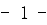 